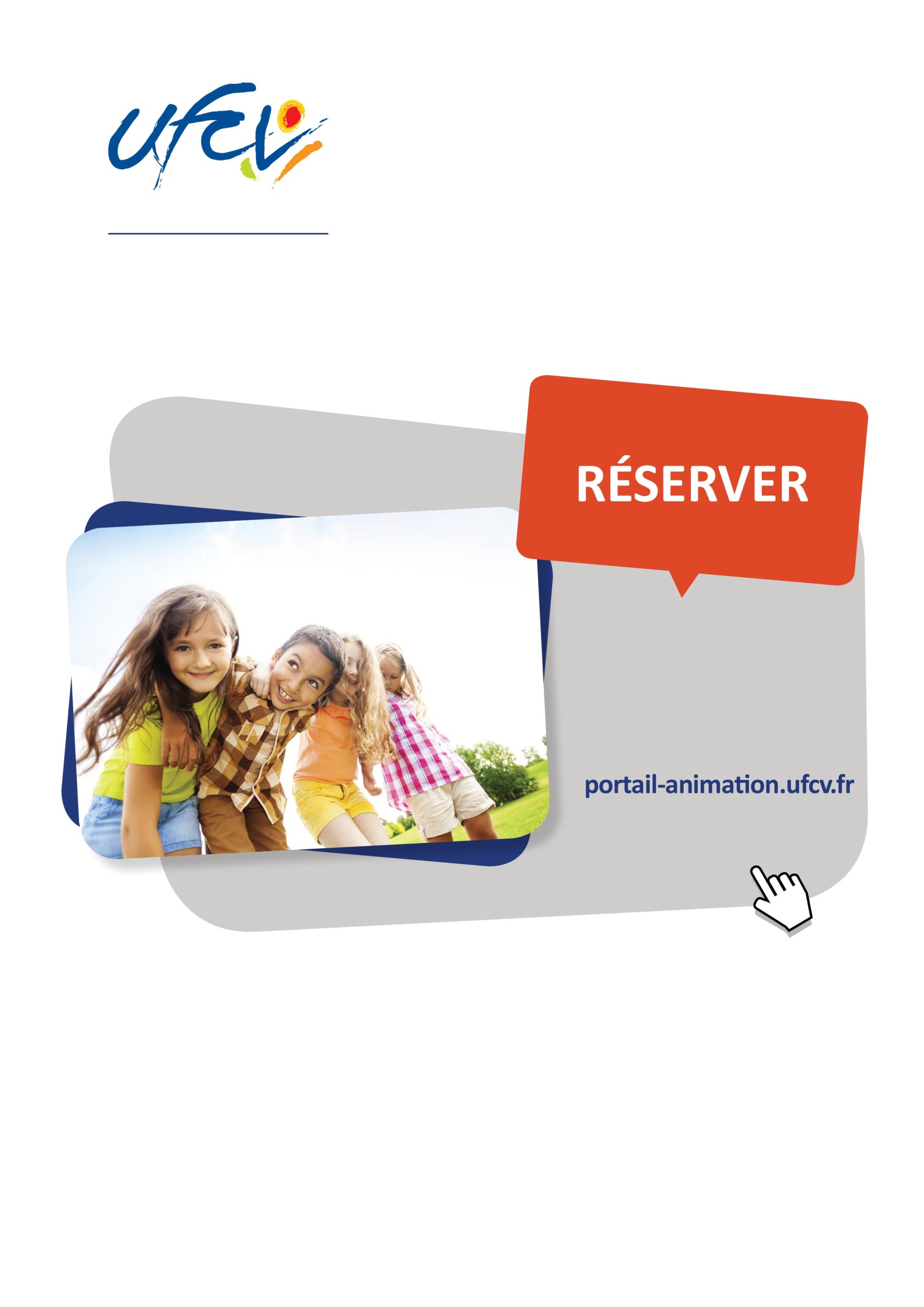 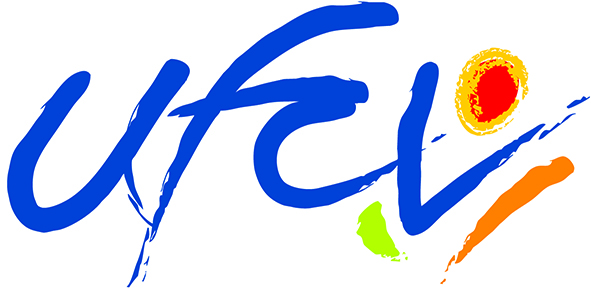 ❶ Pourquoi réserver ?La réservation permet de vous assurer de l’accueil de votre enfant sur une période donnée. Cette réservation est rendue obligatoire pour certaines prestations lorsque les conditions d’organisation le nécessitent (commande de repas, embauche d’animateurs, places limitées pour des sorties…).Le principe de réservation vous engage à respecter vos commandes. Il occasionne un travail de gestion important pour l’Ufcv et c’est pour cela que nous nous efforçons de développer des modes de réservations adaptés aux situations de chaque accueil en veillant autant que possible à faciliter l’accès des enfants aux accueils sans contraindre plus que nécessaire les familles à des procédures de réservations trop engageante.❷ Comment réserver ?Les réservations peuvent s’effectuer de deux façons :• Par internet dans votre espace personnel sur le site portail-animation.ufcv.fr• Sur support papier uniquement aux séances de réservation prévues à cet effet Attention, ces 2 modes sont distincts c'est-à-dire que vous ne pouvez utiliser les 2 façons pour une même réservation. Par internetConnectez-vous sur votre espace personnel sur le site portail-animation.ufcv.fr  et suivez les consignes suivantes :❶ Choisir parmi la liste, la période de réservation (accueil périscolaire, ❶ mercredis, vacances de printemps…)❷ Sélectionner les plages de réservations (dates + prestations) dans le ❶ calendrier proposé❸ Confirmer vos choix de réservationUn email de confirmation vous sera envoyé dans les 48h ouvrées attestant de l’enregistrement de votre réservation et vous assurera de l’accueil de votre enfant selon vos choix de périodes. Si toutefois, vous souhaitez annuler  votre réservation, vous aurez la possibilité de le faire selon les conditions suivantes :Votre espace personnel conserve en archive l’ensemble de vos réservations, que vous pouvez consulter. Sur support papier❶ Retirer une fiche de réservation auprès de la mairie  ou la 
❶ télécharger sur le site portail-animation.ufcv.fr ❷ Remplir la fiche de réservation en indiquant vos choix de réservation 
❷ et en la signant❸ Remettre votre fiche dûment remplie au directeur lors de la séance de réservationNB : Lors de l’enregistrement de votre fiche, nous pourrions être amenés à invalider votre réservation (dossier administratif incomplet, facture non réglée). Dans ce cas nous vous contacterons par mail ou téléphone dans un délai de 14 jours avant le démarrage de l’accueil. Votre espace personnel conserve en archive l’ensemble de vos réservations, que vous pouvez consulter.Planning des délais selon les modes de réservation❸ Conditions d’annulation Les délais d’annulation de votre réservation sont identiques aux délais de réservation. Ce qui signifie que vous pouvez annuler votre réservation jusqu’à la date limite d’enregistrement des réservations indiquée dans le tableau ci-dessus. Au- delà de ces dates, votre réservation sera considérée comme ferme. En cas d’absence malgré une réservation : l’intégralité des prestations réservées vous sera retenue sauf si vous envoyez par mail à l’Ufcv ou déposez au directeur de l’accueil de loisirs un certificat médical dans un délai de 3 jours à compter du premier jour d’absence.Les justificatifs acceptés sont les suivants :• Certificats de maladies• Convocation médicale ou scolaire…À réception, ce document sera enregistré par nos services administratifs, et nous vous ferons parvenir un relevé de frais tenant compte de cette annulation de réservation hors délai.AbsenceAnnulationPetites et grandes vacancesUne absence n’est pas facturée en cas de maladie de l’enfant (les repas annulés restent à la charge de la famille). Dans ce cas, un certificat médical doit être transmis à l’Ufcv par mail ou au directeur dans un délai de 3 jours à compter du jour d’absence.Dans le cas d’une réservation faite par internet, lors des grandes vacances, la réservation n’est pas facturée si la demande d’annulation est faite en ligne 4 jours avant l’ouverture de l’accueil.  AbsenceAnnulationPetites et grandes vacancesUne absence n’est pas facturée en cas de maladie de l’enfant (les repas annulés restent à la charge de la famille). Dans ce cas, un certificat médical doit être transmis à l’Ufcv par mail ou au directeur dans un délai de 3 jours à compter du jour d’absence.Dans le cas d’une réservation faite sur « papier », l’annulation n’est possible que sur place, pendant l’accueil.Si vous souhaitez annuler pendant l’accueil, l’annulation ne peut se faire que sur place auprès du directeur, la semaine précédant l’annulation. Réservation par …Plage de réservationDélai de réservationsDélai de réservationsDélai de confirmationDélai de confirmationRéservation par …Plage de réservationPar papierPar internetPar papierPar internetPetites vacancesPar Semaine complèteChaque petite vacanceuniquement aux séances d'inscription prévues à cet effet21 jours avant la période de réservation7 jours ouvrés après la réservation48h après réservationGrandes vacancesPar Semaine complèteMois de juilletuniquement aux séances d'inscription prévues à cet effet28 jours avant la période de réservation7 jours ouvrés la réservation48h après réservationSemaine 1LundiLundiLundiMardiMardiMardiMercrediMercrediMercrediJeudiJeudiJeudiVendrediVendrediVendrediDu …………………………..MatinMidiAMMatinMidiAMMatinMidiAMMatinMidiAMMatinMidiAMAu …………………………..Semaine 2LundiLundiLundiMardiMardiMardiMercrediMercrediMercrediJeudiJeudiJeudiVendrediVendrediVendrediDu …………………………..MatinMidiAMMatinMidiAMMatinMidiAMMatinMidiAMMatinMidiAMAu …………………………..Semaine 3LundiLundiLundiMardiMardiMardiMercrediMercrediMercrediJeudiJeudiJeudiVendrediVendrediVendrediDu …………………………..MatinMidiAMMatinMidiAMMatinMidiAMMatinMidiAMMatinMidiAMAu …………………………..Semaine 4LundiLundiLundiMardiMardiMardiMercrediMercrediMercrediJeudiJeudiJeudiVendrediVendrediVendrediDu …………………………..MatinMidiAMMatinMidiAMMatinMidiAMMatinMidiAMMatinMidiAMAu …………………………..Semaine 5LundiLundiLundiMardiMardiMardiMercrediMercrediMercrediJeudiJeudiJeudiVendrediVendrediVendrediDu …………………………..MatinMidiAMMatinMidiAMMatinMidiAMMatinMidiAMMatinMidiAMAu …………………………..JanvierMercredi 8Mercredi 8Mercredi 8Mercredi 15Mercredi 15Mercredi 15Mercredi 22Mercredi 22Mercredi 22Mercredi 29Mercredi 29Mercredi 29MatinMidiAMMatinMidiAMMatinMidiAMMatinMidiAMFévrierMercredi 5Mercredi 5Mercredi 5Mercredi 12Mercredi 12Mercredi 12MatinMidiAMMatinMidiAMMarsMercredi 4Mercredi 4Mercredi 4Mercredi 11Mercredi 11Mercredi 11Mercredi 18Mercredi 18Mercredi 18Mercredi 25Mercredi 25Mercredi 25MatinMidiAMMatinMidiAMMatinMidiAMMatinMidiAMAvrilMercredi 1Mercredi 1Mercredi 1Mercredi 8Mercredi 8Mercredi 8Mercredi 29Mercredi 29Mercredi 29MatinMidiAMMatinMidiAMMatinMidiAMMaiMercredi 6Mercredi 6Mercredi 6Mercredi 13Mercredi 13Mercredi 13Mercredi 20Mercredi 20Mercredi 20Mercredi 27Mercredi 27Mercredi 27MatinMidiAMMatinMidiAMMatinMidiAMMatinMidiAMJuinMercredi 3Mercredi 3Mercredi 3Mercredi 10Mercredi 10Mercredi 10Mercredi 17Mercredi 17Mercredi 17Mercredi 24Mercredi 24Mercredi 24Mercredi 1er JuilletMercredi 1er JuilletMercredi 1er JuilletMatinMidiAMMatinMidiAMMatinMidiAMMatinMidiAMMatinMidiAMSeptembreMercredi 9Mercredi 9Mercredi 9Mercredi 16Mercredi 16Mercredi 16Mercredi 23Mercredi 23Mercredi 23Mercredi 30Mercredi 30Mercredi 30MatinMidiAMMatinMidiAMMatinMidiAMMatinMidiAMOctobreMercredi 7Mercredi 7Mercredi 7Mercredi 14Mercredi 14Mercredi 14MatinMidiAMMatinMidiAMNovembreMercredi 4Mercredi 4Mercredi 4Mercredi 11Mercredi 11Mercredi 11Mercredi 18Mercredi 18Mercredi 18Mercredi 25Mercredi 25Mercredi 25MatinMidiAMFERIEMatinMidiAMMatinMidiAMDécembreMercredi 2Mercredi 2Mercredi 2Mercredi 9Mercredi 9Mercredi 9Mercredi 16Mercredi 16Mercredi 16MatinMidiAMMatinMidiAMMatinMidiAMMatinMidiAMMatinMidiAMMatinMidiAMMatinMidiAMMatinMidiAMMatinMidiAMMatinMidiAMMatinMidiAMMatinMidiAM